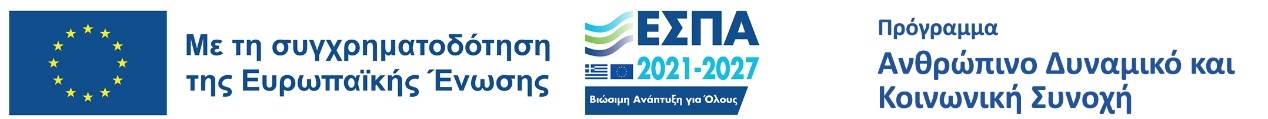 Αρ.Πρωτ………Π ρ ο ς:τη Γραμματεία του Τμήματος Κοινωνιολογίας της Σχολής Κοινωνικών Επιστημών, υπόψη Επιτροπής Πρακτικής Άσκησης ΑΙΤΗΣΗγια Έγκριση Πρακτικής ΆσκησηςΕπώνυμο: …………………………………………….………….Παρακαλώ να εγκρίνετε την πρακτική μου άσκηση που επιθυμώ να γίνει τους ακόλουθους μήνες (επιλέγεται υποχρεωτικά ολόκληρος μήνας, εκτός και εάν η προκήρυξη προβλέπει διαφορετικά) είτε σε δημόσιο είτε σε ιδιωτικό φορέα.Από ………….………………… έως ………….…………………Όνομα: ……………………………………………………………Παρακαλώ να εγκρίνετε την πρακτική μου άσκηση που επιθυμώ να γίνει τους ακόλουθους μήνες (επιλέγεται υποχρεωτικά ολόκληρος μήνας, εκτός και εάν η προκήρυξη προβλέπει διαφορετικά) είτε σε δημόσιο είτε σε ιδιωτικό φορέα.Από ………….………………… έως ………….…………………Όνομα του Πατέρα:…………………………………………….Παρακαλώ να εγκρίνετε την πρακτική μου άσκηση που επιθυμώ να γίνει τους ακόλουθους μήνες (επιλέγεται υποχρεωτικά ολόκληρος μήνας, εκτός και εάν η προκήρυξη προβλέπει διαφορετικά) είτε σε δημόσιο είτε σε ιδιωτικό φορέα.Από ………….………………… έως ………….…………………Αρ. Μητρώου Σχολής:………………………………………….Παρακαλώ να εγκρίνετε την πρακτική μου άσκηση που επιθυμώ να γίνει τους ακόλουθους μήνες (επιλέγεται υποχρεωτικά ολόκληρος μήνας, εκτός και εάν η προκήρυξη προβλέπει διαφορετικά) είτε σε δημόσιο είτε σε ιδιωτικό φορέα.Από ………….………………… έως ………….…………………Εξάμηνο Σπουδών*: …………………………………………..Παρακαλώ να εγκρίνετε την πρακτική μου άσκηση που επιθυμώ να γίνει τους ακόλουθους μήνες (επιλέγεται υποχρεωτικά ολόκληρος μήνας, εκτός και εάν η προκήρυξη προβλέπει διαφορετικά) είτε σε δημόσιο είτε σε ιδιωτικό φορέα.Από ………….………………… έως ………….…………………Τηλ. Σταθερό:…………………………………………………….Παρακαλώ να εγκρίνετε την πρακτική μου άσκηση που επιθυμώ να γίνει τους ακόλουθους μήνες (επιλέγεται υποχρεωτικά ολόκληρος μήνας, εκτός και εάν η προκήρυξη προβλέπει διαφορετικά) είτε σε δημόσιο είτε σε ιδιωτικό φορέα.Από ………….………………… έως ………….…………………Τηλέφωνο Κινητό:……………………………………………..Email:.………………………………………………………………Παρακαλώ να εγκρίνετε την πρακτική μου άσκηση που επιθυμώ να γίνει τους ακόλουθους μήνες (επιλέγεται υποχρεωτικά ολόκληρος μήνας, εκτός και εάν η προκήρυξη προβλέπει διαφορετικά) είτε σε δημόσιο είτε σε ιδιωτικό φορέα.Από ………….………………… έως ………….…………………Παρακαλώ να εγκρίνετε την πρακτική μου άσκηση που επιθυμώ να γίνει τους ακόλουθους μήνες (επιλέγεται υποχρεωτικά ολόκληρος μήνας, εκτός και εάν η προκήρυξη προβλέπει διαφορετικά) είτε σε δημόσιο είτε σε ιδιωτικό φορέα.Από ………….………………… έως ………….…………………Παρακαλώ να εγκρίνετε την πρακτική μου άσκηση που επιθυμώ να γίνει τους ακόλουθους μήνες (επιλέγεται υποχρεωτικά ολόκληρος μήνας, εκτός και εάν η προκήρυξη προβλέπει διαφορετικά) είτε σε δημόσιο είτε σε ιδιωτικό φορέα.Από ………….………………… έως ………….…………………Παρακαλώ να εγκρίνετε την πρακτική μου άσκηση που επιθυμώ να γίνει τους ακόλουθους μήνες (επιλέγεται υποχρεωτικά ολόκληρος μήνας, εκτός και εάν η προκήρυξη προβλέπει διαφορετικά) είτε σε δημόσιο είτε σε ιδιωτικό φορέα.Από ………….………………… έως ………….…………………Παρακαλώ να εγκρίνετε την πρακτική μου άσκηση που επιθυμώ να γίνει τους ακόλουθους μήνες (επιλέγεται υποχρεωτικά ολόκληρος μήνας, εκτός και εάν η προκήρυξη προβλέπει διαφορετικά) είτε σε δημόσιο είτε σε ιδιωτικό φορέα.Από ………….………………… έως ………….…………………Παρακαλώ να εγκρίνετε την πρακτική μου άσκηση που επιθυμώ να γίνει τους ακόλουθους μήνες (επιλέγεται υποχρεωτικά ολόκληρος μήνας, εκτός και εάν η προκήρυξη προβλέπει διαφορετικά) είτε σε δημόσιο είτε σε ιδιωτικό φορέα.Από ………….………………… έως ………….…………………Παρακαλώ να εγκρίνετε την πρακτική μου άσκηση που επιθυμώ να γίνει τους ακόλουθους μήνες (επιλέγεται υποχρεωτικά ολόκληρος μήνας, εκτός και εάν η προκήρυξη προβλέπει διαφορετικά) είτε σε δημόσιο είτε σε ιδιωτικό φορέα.Από ………….………………… έως ………….…………………Παρακαλώ να εγκρίνετε την πρακτική μου άσκηση που επιθυμώ να γίνει τους ακόλουθους μήνες (επιλέγεται υποχρεωτικά ολόκληρος μήνας, εκτός και εάν η προκήρυξη προβλέπει διαφορετικά) είτε σε δημόσιο είτε σε ιδιωτικό φορέα.Από ………….………………… έως ………….…………………Παρακαλώ να εγκρίνετε την πρακτική μου άσκηση που επιθυμώ να γίνει τους ακόλουθους μήνες (επιλέγεται υποχρεωτικά ολόκληρος μήνας, εκτός και εάν η προκήρυξη προβλέπει διαφορετικά) είτε σε δημόσιο είτε σε ιδιωτικό φορέα.Από ………….………………… έως ………….…………………Παρακαλώ να εγκρίνετε την πρακτική μου άσκηση που επιθυμώ να γίνει τους ακόλουθους μήνες (επιλέγεται υποχρεωτικά ολόκληρος μήνας, εκτός και εάν η προκήρυξη προβλέπει διαφορετικά) είτε σε δημόσιο είτε σε ιδιωτικό φορέα.Από ………….………………… έως ………….…………………* η πρακτική άσκηση μπορεί να πραγματοποιηθεί από το 3Ο έτος σπουδών και έπειτα.Ρέθυμνο, …/…/…                                              Ο/Η Αιτ…